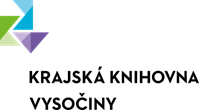 KONCEPCE ROZVOJE A ČINNOSTI KRAJSKÉ KNIHOVNY VYSOČINY 
V HAVLÍČKOVĚ BRODĚ V LETECH 2016 – 20202016Charakteristika organizace Krajská knihovna Vysočiny, příspěvková organizace zřizovatel: Kraj Vysočinaadresa: Havlíčkovo nám. 87, Havlíčkův Brod, 580 02 statutární zástupce: Ing. Jitka Hladíková, ředitelka telefon: 569 400 499 fax: 569 400 490e-mail: knihovna@kkvysociny.czweb: www.kkvysociny.cz IČO 70950164  
Krajská knihovna Vysočiny v Havlíčkově Brodě je velikostí fondu a počtem zaměstnanců největší veřejnou knihovnou Kraje Vysočina, plní funkci centrálního knihovnického a informačního pracoviště a zabezpečuje vzájemnou koordinaci činností veřejných knihoven v kraji. Svou činností, systematickým budováním knihovního fondu a jeho aktivním využíváním a další knihovnickou, bibliografickou a informační prací přispívá ke zvyšování kulturní úrovně občanů, podporuje jejich celoživotní vzdělávání, plní funkci rekreační. KKV je krajskou knihovnou podle §11 zákona č. 257/2001 Sb., o knihovnách a podmínkách poskytování veřejných knihovnických a informačních služeb (knihovní zákon) od 1. 1. 2002. Tato funkce jí byla delegována rozhodnutím zastupitelstva kraje (077/07/01/ZK) ze dne 20. 12. 2001.Plní funkci krajské knihovny pro území Kraje Vysočina a funkci základní veřejné knihovny pro občany města Havlíčkův Brod a okolí.Krajská knihovna jako součást systému knihoven vykonává koordinační, odborné, informační, vzdělávací, analytické, ediční, metodické a poradenské činnosti. KKV koordinuje krajský systém knihoven poskytujících veřejné knihovnické a informační služby na území Kraje Vysočina, naplňuje a koordinuje plnění regionálních funkcí v rámci kraje. Metodicky pomáhá stovkám základních knihoven v Kraji Vysočina. Krajská knihovna plní funkci centra kraje pro získávání, zpracovávání, uchovávání a zpřístupňování tematicky univerzálního knihovního fondu, garanta za bibliografické zpracování záznamů o dokumentech publikovaných v kraji a zpřístupnění regionální informační databáze, garanta plnění regionálních funkcí knihoven v Kraji Vysočina, organizátora kulturních a vzdělávacích akcí pro školy i veřejnost v kraji, organizátora vzdělávacích akcí pro pracovníky knihoven a informačních institucí Kraje Vysočina, krajského centra meziknihovních služeb, digitalizace starých tisků, periodik a vzácných dokumentů.Knihovna poskytuje svým uživatelům veřejné knihovnické a informační služby bez ohledu na místo jejich trvalého bydliště a státní příslušnost na základě svobodného a rovného přístupu. Služby jsou poskytovány v centrální budově KKV a na třech pobočkách. Řada služeb je poskytována on-line. Číselné ukazatele knihovnických a informačních služeb k 31. 12. 2015: Knihovna získává, odborně zpracovává, spravuje, uchovává a ochraňuje knihovní fond literatury i dalších druhů dokumentů. Základ knihovního fondu představují monografické publikace a seriály, dále zvukové a audiovizuální dokumenty, mapy a hudebniny. Knihovna doplňuje českou literární produkci a dle finančních možností a požadavků uživatelů literaturu zahraniční. Na základě příjmu povinného výtisku shromažďuje v relativní úplnosti veškerá česká periodika a všechny veřejně přístupné dokumenty vydané v Kraji Vysočina. Knihovna má přístup do bibliografických a faktografických databází české i zahraniční produkce přístupných prostřednictvím internetu. Stav knihovního fondu k 31. 12. 2015: SWOT analýzaStrategické cíle Vybudování nové moderní knihovny odpovídající potřebám uživatelů, s dostatečnou prostorovou, technologickou a personální kapacitou pro poskytování kvalitních služeb.Naplňování práva na svobodný a rovný přístup k informacím.Získávání, zpracování, uchování a zpřístupňování dokumentů a informací bez ohledu na jejich fyzické médium. Role centra knihovnických a informačních služeb v Kraji Vysočina. Koordinace a podpora rozvoje knihovnictví v Kraji Vysočina.Podpora celoživotního vzdělávání a osobnostního rozvoje jak knihovníků, tak i občanů kraje.Naplňování cílů Strategie digitální gramotnosti.Rozšiřování nabídky poskytovaných služeb v návaznosti na rozvoj informačních technologií a požadavky uživatelů.Zkvalitnění a zefektivnění odborné metodické pomoci knihovnám Kraje Vysočina s cílem soustavného a rovnoměrného rozvoje knihovnictví a vyrovnání rozdílů v poskytovaných službách. Rozšiřování nabídky služeb Krajské digitalizační jednotky. Budování kvalitního týmu odborných pracovníků s pozitivním vztahem k uživatelům a k profesi. Udržování dobrého jména knihovny, zlepšování práce s veřejností.Koncepce rozvoje a činnosti Krajské knihovny Vysočiny Nová vize pro budoucnost knihoven:„Společně tvoříme knihovny jako nabídku zdrojů a otevřeného prostoru pro vzdělávání, kulturu a osobní rozvoj“.Tato vize zahrnuje čtyři hlavní směry:Podpora spolupráce na různých úrovních (čtenáři, knihovníci, občané)Rozvoj zdrojů (knihovní fondy, data, digitalizace, elektronické informační zdroje, média)Prostor (podpora fyzicky existujících knihoven, virtuální služby)Rozvoj kreativity, inspirace, využití tradic, čtení jako zážitekKoncepce rozvoje a činnosti Při tvorbě Koncepce rozvoje a činnosti KKV v letech 2016 - 2020 bylo přihlédnuto k návrhu hlavních směrů a priorit pro celostátní Koncepci rozvoje knihoven na léta 2016 – 2020 s výhledem do roku 2025, zpracovávaném Ústřední knihovnickou radou ČR (ÚKR).Knihovna má zajišťovat přístup k vědění, informacím a uměleckým dílům prostřednictvím různých zdrojů a služeb. Má být přístupná všem členům společnosti stejně, bez ohledu na rasu, národnost, věk, pohlaví, náboženství, jazyk, tělesné či duševní postižení, ekonomické postavení, zaměstnání a dosažený stupeň vzdělání. Musí naplňovat v praxi literu zákona č. 257/2001 Sb., o knihovnách a podmínkách provozování knihovnických služeb.Koncepce je zaměřena zejména na tyto oblasti:Knihovna a rozvoj služeb ve virtuálním prostředíKnihovna jako otevřené vzdělávací, kulturní, komunitní a kreativní centrum Doplňování knihovních fondů a informačních zdrojůVýstavba nové budovy, podpora infrastruktury ICT v knihovněSystém hodnocení a marketing VKISPracovníci knihovny, jejich vzdělávání Knihovna a rozvoj služeb ve virtuálním prostředí Zpřístupnění výstupů digitalizace – podpora rozvoje digitálních knihoven včetně budování rozhraní pro jejich zpřístupnění prostřednictvím mobilních zařízení, podpora „user friendly“ uživatelských rozhraní katalogů a digitálních knihoven.Rozvíjení systému zpřístupnění digitálního obsahu (Kramerius) včetně webových a mobilních aplikací.Využití výsledků digitalizace knihovních fondů pro potřeby výuky.Podpora tvorby systémů regionálních informací (bibliografických, faktografických, plnotextových, multimediálních).Zajištění plnění Strategie digitalizace regionálního dědictví Kraje Vysočina 2014+.Digitalizace, archivace a zpřístupnění knihovních fondů (monografie a periodika) a případné rozšíření na další typy dokumentů podle potřeby vlastníků knihovních fondů na území Kraje Vysočina.Digitalizace, archivace a zpřístupnění sbírek a fondů paměťových i dalších institucí na území Kraje Vysočina (archivy, muzea, galerie, obce ad.).Spolupráce s institucemi zabývajícími se digitalizací, archivací i zpřístupněním na regionální, národní i nadnárodní úrovni (Národní knihovna, Odbor informatiky Krajského úřadu Kraje Vysočina, Muzeum Vysočiny Pelhřimov ad.).Poskytování informací v oblasti digitalizace, archivace a zpřístupnění regionálních fondůPodpora,  rozvoj a zapojení do Centrálního portálu knihoven. Knihovna jako otevřené vzdělávací, kulturní, komunitní a kreativní centrum Rozvíjení vzdělávací role knihovny zejména v oblasti celoživotního a neformálního vzdělávání (využívání dotačních programů).Vytváření příležitostí pro další vzdělávání pracovníků pracujících s dětmi a mládeží v oblasti zájmového a neformálního vzdělávání. Využívání metodik knihovnických a informačních služeb pro různé typy specifických cílových skupin (např. rodiny s dětmi, senioři, migranti, skupiny ohrožené sociálním vyloučením, zdravotně a mentálně postižení apod.).Periodické výzkumy čtenářství a vztahu ke knihovně mezi dospělými i dětskými čtenáři.Poradenství městským a obecním knihovnám v oblasti sociálních vazeb a snášenlivosti v místní komunitě a na rozvíjení mezigeneračního dialogu dětí, mládeže a seniorů.Pokračování v realizaci mezigeneračních vzdělávacích programů.Podpora čtenářské a informační gramotnosti: účast a podpora kampaní na rozvoj čtenářství a společenské prestiže četby (Knížka pro prvňáčka, Lovci perel, Celé Česko čte dětem, apod.).Podpora vzdělávacích projektů zaměřených na poznávání historie, tradic a kultury. Zlepšení a rozšíření spolupráce knihovny se školami, muzei, galeriemi a dalšími organizacemi a institucemi v rámci společných projektů. Zajištění přístupu k internetu, k technologiím ICT a k digitálnímu obsahu pro nízkopříjmové skupiny obyvatel.Realizace Univerzity volného času, její rozšiřování o nové obory dle zájmu účastníků.Pokračování ve spolupráci s podobnými subjekty (vzdělávací instituce, poradenská centra a neziskové organizace) a projekty v regionu.Zajišťování regionálních funkcí knihoven.Doplňování knihovních fondů a informačních zdrojůPokračování v systematickém retrospektivním zpracování fondů. Intenzivní doplňování knihovních fondů - jsou předpokladem pro plnění úkolů z oblasti krajských funkcí, až na úroveň parametrů shodných s ostatními krajskými knihovnami (po stránce objemu a kvality). Udržení ročního přírůstku všech dokumentů cca v rozsahu 10.000 knihovních jednotek. Zvýšení podílu nákupu cizojazyčné literatury (zaměřit se na slovenskou literaturu).Budování fondu odborné literatury pro potřeby studia vysokoškolských oborů na území kraje a pro potřeby vědy a výzkumu specializovaných pracovišť; maximálně využívat elektronických databází plných textů včetně vytvoření propracovaného systému školení.Intenzivní budování regionálního knihovního fondu, zejména fondu regionálních periodik a konzervačního fondu povinného výtisku.Rozšíření nabídky elektronických informačních zdrojů, zvukových a zvukově obrazových dokumentů. Rozšíření fondu KKV o zfilmované tituly doporučené školní četby na DVD a o dramatizaci významných děl české i světové literatury na CD (v souladu s knihovním a autorským zákonem).Spolupráce s Národní knihovnou ČR a dalšími krajskými knihovnami na popisu fondu metodou Konspektu.Pokračování ve spolupráci s Národní knihovnou ČR a dalšími krajskými knihovnami na budování souboru národních jmenných autorit a nadále rozvíjet spolupráci budováním souboru národních geografických autorit.Intenzivní spolupráce s Národní knihovnou ČR při zpracování záznamů do Souborného katalogu knih ČR a vytváření České národní bibliografie.Spolupráce s Národní knihovnou ČR při budování Souborného katalogu článků s cílem fulltextové verze katalogu.Tvorba článkové databáze z regionálního tisku kraje Vysočina. Garance odborné úrovně školení pravidel popisu RDA pro knihovny v rámci Kraje Vysočina.Spolupráce s nakladateli v oblasti zkvalitnění on-line služeb uživatelům knihovny (zpřístupňování náhledů obálek a obsahů knih, periodik, audiovizuálních a dalších dokumentů v katalogizačních záznamech, apod.).Rozvíjení činnosti Krajské digitalizační jednotky v oblasti digitalizace starých tisků kulturních organizací Kraje Vysočina a dokumentů obtížně dostupných (nepodléhajících autorskému zákonu). Zpřístupňování zdigitalizovaných dokumentů on-line. Pokračování ve zpracování historických fondů v Kraji Vysočina a bibliografické informace zpřístupňovat on-line.Výstavba nové budovy, podpora infrastruktury ICT v knihovněVybudování nové knihovny, která je otevřeným prostorem, na návštěvníka působí vstřícně a přívětivě. Prostředím, v němž se setkávají uživatelé všech věkových kategorií, původu a tělesné či zdravotní kondice nejen s knihami a informacemi, ale také prostředím, kde se setkávají lidé. Prostředím vhodným nejen pro výběr nejrůznějších dokumentů, pro individuální i kolektivní studium a získávání informací, pro různé kulturní a vzdělávací aktivity, místem k posezení, hrám či relaxaci.Vybudování nové knihovny, která bude významnou dominantou města, bude odrážet postavení krajské knihovny v systému knihoven a náležitě knihovnu reprezentovat. Vybudování nové moderní knihovny odpovídající potřebám uživatelů, s dostatečnou prostorovou, technologickou a personální kapacitou pro poskytování kvalitních služeb.Nové komunitní a kreativní centrum města, kraje.Systém hodnocení a marketing VKIS Intenzivnější propagace práce a služeb knihovny prostřednictvím všech médií, vlastní webovou stránkou a vydávanými informacemi na různých nosičích informací. Prohlubovat spolupráci s médii (tiskové zprávy, tiskové konference).Pravidelné publikování v odborných knihovnických periodikách, přednášení na odborných seminářích a konferencích.Spolupodílení se na organizaci významných kulturních akcí (např. Podzimní knižní veletrh, Festival slovenské literatury, apod.) a jejich propagace.Vydávání elektronického knihovnického časopisu „Knihovnický zpravodaj Vysočina“ (http://kzv.kkvysociny.cz). Vytváření regionální bibliografie „Kraj Vysočina v roce...“ v elektronické podobě.Zdokonalování a aktualizace webu Krajské knihovny Vysočiny (www.kkvysociny.cz).Zvýraznění orientace knihovny na služby koncovým uživatelům, využití metod marketingu a aktivního public relations k trvalé prezentaci poskytovaných a připravovaných veřejných knihovnických a informačních služeb.Využívání metod marketingových aktivit, public relations systému knihoven a VKIS na centrální úrovni. Poskytování marketingového servisu těm obsluhovaným knihovnám, které si nemohou v oblasti marketingu dovolit vlastní profesionální zázemí.Pracovníci knihovny, jejich vzdělávání Podpora celoživotního odborného vzdělávání v oboru. Podněcování a motivace pracovníků k dalšímu sebevzdělávání a odbornému růstu, podnícení jejich zájmu o obor (rekvalifikační kurzy, účast na seminářích a konferencích, organizace vzdělávacích akcí a celostátních seminářů, aktivní účast na práci celostátních odborných komisí, studijní cesty, výměnné pobyty, mezinárodní spolupráce, studium odborného tisku a literatury, e-learning, důraz na jazykové vzdělávání, nácvik komunikačních a prezentačních dovedností apod.). Přijímání nových pracovníků do knihovny na základě jejich odbornosti a v souladu s požadavky na systemizovaná místa. Udržování počtu zaměstnanců s vysokoškolským vzděláním a vyšším odborným vzděláním.Udržování dobrých pracovních vztahů, které jsou nezbytné pro pozitivní výsledky práce knihovny vůči veřejnosti, komunikací mezi vedoucími pracovníky a ostatními zaměstnanci. Udržování proporcionálního zastoupení všech věkových kategorií v týmu knihovny, posilování počtu mužů pracujících v knihovně.Podpora týmové práce. Zlepšení pracovních podmínek včetně sociálního zázemí pro pracovníky (omezení vyplývající z nedostatku prostor – nutnost řešit v nové budově). Zajišťování informovanosti všech zaměstnanců knihovny prostřednictvím intranetu a minimálně 4x ročně na společných poradách (o rozpočtu a výhledech knihovny, diskuse o připomínkách a dotazech zaměstnanců ke všem otázkám řízení knihovny). Nastavení platového ocenění zaměstnanců kulturního sektoru s ohledem na společenský význam jejich práce.Vytvoření motivačního systému v knihovnách včetně zavedení nefinančních odměn a benefitů.Podpora uplatnění dobrovolnictví, zajištění poradenství v otázkách dobrovolnictví pro knihovny v kraji.Pravidelné informování zřizovatele o plnění krajských funkcí, o úrovni veškerých služeb poskytovaných KKV a o případných problémech s tím souvisejících.Spolupráce Krajské knihovny Vysočiny s ostatními subjektySpolupráce s vysokými školami v Kraji Vysočina v rámci akvizice a katalogizace fondu (popř. s dalšími kulturními a vzdělávacími institucemi kraje).Rozvíjení metodické pomoci pro činnost pedagogické knihovny (ve spolupráci s Městem Havlíčkův Brod). Spolupráce se specializovanými (především školními a lékařskými) knihovnami a podpora jejich otevírání veřejnosti. Navazování spolupráce s dalšími krajskými institucemi, zaměřenými především na kulturu a vzdělávání.Spolupráce se Státním okresním archivem Havlíčkův Brod a Muzeem Vysočiny v Havlíčkově Brodě na tvorbě regionální bibliografie.Spolupráce s muzei a archivy v oblasti digitalizace historických fondů (staré tisky, rukopisy, regionální periodika, monografie a hudebniny) a katalogizovat tyto fondy v elektronické podobě.Spolupráce se speciálními pedagogickými pracovišti ve městě i v regionu; přispívat k integraci zdravotně postižených dětí, pokračovat ve spolupráci s domovy důchodců.Pokračování ve spolupráci s kulturními institucemi v partnerských regionech Kraje Vysočina – Dolní Rakousko, Nitranský samosprávný kraj (festival literatury, studijní návštěvy, výměna dokumentů, možnost výměnných výstav, nákup významných titulů daných regionů apod.).Spolupráce s institucemi, organizacemi a samosprávou kraje při organizování kulturních a vzdělávacích aktivit. Stav v roce 2020Dojde k naplnění naší vize: Krajská knihovna Vysočiny bude otevřenou knihovnou poskytující odborné služby široké veřejnosti – stále se rozvíjejícím a snadno dostupným informačním, kulturním a vzdělávacím centrem regionu. Nabídneme prostor k setkávání i širokou škálu služeb, s důrazem na zpřístupňování rozsáhlého fondu dokumentů a nových informačních technologií. Hlavní oporou naší činnosti bude tým profesionálních zaměstnanců. Vytvoříme moderní instituci, která bude splňovat vysoké nároky našeho oboru i zřizovatele – Kraje Vysočina.Knihovna bude sídlit v nové moderně koncipované budově s optimálním provozem odpovídajícím potřebám uživatelů, dostatečnou prostorovou, technologickou a personální kapacitou pro poskytování služeb, uložení a zpřístupnění fondů.Knihovna bude svým racionálním uspořádáním, automatizací všech procesů, knihovními fondy a kvalitou služeb stále na prvním místě v knihovnických a informačních službách Kraje Vysočina. Ve všech pověřených knihovnách v Kraji Vysočina a jejich prostřednictvím i v knihovnách jednotlivých obcí našeho kraje, budou zajišťovány knihovnické a informační služby moderním způsobem ve vyhovujících prostorových podmínkách a v časech, které budou odpovídat potřebám uživatelů. Ing. Jitka Hladíková    ředitelka KKVa tým vedoucích pracovníků KKVPočet čtenářů6 584   z toho: do 15 let1 327Počet návštěvníků334 934Počet výpůjček369 963Knihovní fond 334 938 knihovních jednotek      z toho: knihy284 507 knihovních jednotek                  ostatní dokumenty50 431 knihovních jednotekSilné stránkySlabé stránkyInstituce s dlouhou tradicí, vnímaná veřejností jako spolehlivá, důvěryhodná a bezpečnáExistence vícezdrojového financování (kraj, město, granty)Existence základních právních předpisů a doporučení, včetně mezinárodních, vymezujících VKIS Dobrá spolupráce se zřizovatelem, organizacemi zřizovanými Krajem Vysočina, Městem Havlíčkův Brod, se vzdělávacími a kulturními organizacemi v krajiUniverzální, kvalitní fond (včetně regionální literatury)Kvalifikovaní odborní pracovníciGarance svobodného přístupu k informacím, poskytování nezávislých, veřejných, v zásadě bezplatných služeb poskytovaných rovným způsobem všem bez rozdíluVelký počet kulturně vzdělávacích aktivit pro veřejnostKvalitní práce s dětským čtenářem, podpora čtenářství, informační výchovaStále rostoucí počet návštěvníků knihovnyAktivní využívání informačních technologií, vzájemné propojení s ostatními knihovnami, kvalitní web, včetně možnosti on-line služebProvozování Univerzity volného času Fungující Krajská digitalizační jednotkaUmístění v centru městaNedostatečné prostory limitující kvalitu a rozvoj služeb i uchovávání fonduNedostatečné a nevyhovující zázemí pro návštěvníky i zaměstnanceNízký podíl cizojazyčné literatury ve fonduNedostatečné finanční ohodnocení zejména mladých odborných pracovníkůNízká úroveň marketingu VKIS a public relations knihovenNedostatečné začlenění knihoven do systému školního i mimoškolního vzděláváníNedostatečný zájem ze strany škol o spolupráci v oblasti podpory čtenářské, informační a digitální gramotnostiNevyřešené některé autorsko-právní aspekty služeb knihoven v digitálním prostředíOmezená nabídka digitálních zdrojů a služeb pro veřejnost, zejména v oblasti e-knihPříležitostiHrozbySledování trendů v informačních technologiíchVnímání knihovny jako vzdělávacího, kulturního, informačního a komunitního centraNárůst informačních zdrojů a chaos v nichRůst významu vzdělání, růst kreativity, nové informační potřeby uživatelůPodpora rostoucího zájmu o celoživotní vzdělávání (nové obory Univerzity volného času)Udržování a zlepšování spolupráce s ostatními kulturními a vzdělávacími institucemiRůst zájmu o centrální služby, které integrují využití různých druhů dokumentů (Centrální portál knihoven) Potenciál využití mobilní komunikace – mobily, e-čtečky, e-knihy, smartphonyUžší spolupráce s neziskovým sektoremVyužívání dobrovolníků Prostřednictvím digitalizace zpřístupňování unikátních informacíPodpora zájmu o kulturní akceRozšiřování funkce knihovny – informační, vzdělávací, kulturní, komunitní centrum, středisko kreativityProhlubující se ekonomická diferenciace společnosti, zájem o bezplatné službyNeřešení prostorové situace knihovny vedoucí až ke kolapsu služeb a ohrožení fonduNepříznivý vývoj legislativy (autorský zákon, zákon o ochraně osobních údajů, knihovní zákon, zákoník práce, …)Nedostatečné mzdové ohodnocení odborníkůNízká atraktivita zaměstnání v knihovně pro absolventy specializovaných profesí VŠ (zejména kvůli finančnímu ohodnocení) a toho plynoucí možné snížení kvality knihovnických služebPokles zájmu o tradiční služby knihovenKonkurence dalších volnočasových aktivit a komerčních poskytovatelů elektronických služebNedostatečný objem financování kultury v celostátním a krajském měřítkuRostoucí tendence ke zpoplatňování základních knihovnických služebNedostatečné začlenění knihoven do vzdělávacích a výchovných programůOmezená nabídka služeb v digitálním prostředí (např. e-knih)Hyperinflace informací – zahlcení lidí nadbytkem informací